BARANYA MEGYEI DIÁKSPORT TANÁCS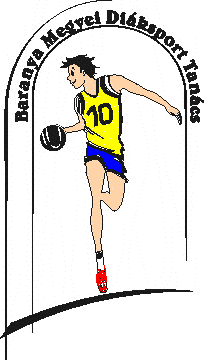 7623 Pécs, Koller u. 7. II/23.Telefon:20/255-0111; E-mail: kaufmann.eszter.sport@gmail.com; Web: www.bmdiaksport.hu _____________________________________________________________________________Kis iskolák SportversenyeLabdarúgás DIÁKOLIMPIAMEGYEI DÖNTŐ 1.A verseny célja: Játék- és versenylehetőség biztosítása a tanulók részére. Különös tekintettel a hátrányos helyzetű települések köznevelési intézményeiben tanuló fiatalok részére. Az iskolák közötti kapcsolatok kiépítése, a fiatalok közötti sportbarátságok kialakítása, elmélyítése. Az együttműködés, fair play szellemiségének elmélyítése. A megyei csapatbajnoki címének eldöntése.2. A verseny rendezője: Baranya Megyei Diáksport Tanács Versenybíróság: 	Elnök:		Nagy Gábor						Titkárok:	Faludi László, Nagy Tamás3. A verseny időpontja, helyszíne:  2018. május 15. kedd 8,30 óraKővágószőlős Sportpálya (Kővágószőlős, Rákóczi u. 65.)4. A verseny résztvevői:Az MDSZ Versenykiírás 2017/2018. „Általános szabályok” VII. pontja szerint III-IV. korcsoportos tanulók. II. korcsoportos tanulók felversenyezhetnek.A körzeti versenyek 1. helyezett csapatai, a rendező település csapata, és a legtöbb csapattal induló körzet 2. helyezettje. Összesen 8 csapat.5. Csapatlétszám: 12 fő játékos és 1 fő felnőtt kísérő (tanár, edző).6. Nevezés: Az MDSZ Versenykiírás 2017/2018.„Általános szabályok” X. pontja szerint.7. Igazolás:Az MDSZ Versenykiírás 2017/2018.  „Általános szabályok”XII. pontja szerint 8. Játék- és lebonyolítási rend: 8.30	Sorsolás	8,40	Megnyitó.Mérkőzések:1.pálya	2.pálya		8,50	A/1-A/4	A/2-A/3		9,30	B/1-B/4	B/2-B/3	10,10	A/3-A/1	A/4-A/2	10,50	B/3-B/1	B/4-B/2	11,30	A/1-A/2	A/3-A/4	12,10	B/1-B/2	B/3-B/4Helyosztók:	12,50	AIII.-BIII.	AIV.-BIV.	13,30	AI.-B.I	AII.-B.II	Eredményhirdetés:	14,159. Költségek: A rendezés költségeit a Baranya Megyei Diáksport Tanács, biztosítja, az egyéb költségek a résztvevőket terhelik.10. Díjazás: az I-III. helyezett csapatok érem- és a résztvevő csapatok oklevéldíjazásban részesülnek.11. Egyéb rendelkezések:	A játékszabályok a Diákolimpia Versenykiírás 2017/18. 143-145. oldala alapján.	A „pihenő” csapatoknak dekázási versenyt, büntetőrúgó versenyt rendezünk. Pécs, 2018. május 07.	Nagy Gábor	szakág-vezető	ngtp1954@gmail.com  70/3110736